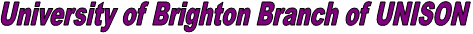 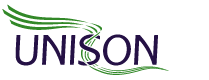 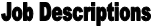 Health and Safety officerTo increase awareness of members, safety representatives and branch officers of health and safety issuesTo organise the information held by the branch on health and safetyTo co-ordinate the activity of safety reps and to organise regular meetings of safety repsTo advise the branch committee on health and safety issues arising in the branch and to recommend policies and priorities To act as a link between safety reps and other branch representativesTo ensure health and safety issues are treated as an integral part of the work of the branchTo maintain contact with the region and regional service groups.Health and Safety reps To be accountable within branch arrangements to those they representTo have access to local negotiations so that the health and safety implications of any decisions are properly considered at an early stageTo be trained in dealing with management and membersTo be valued equally with UNISON representatives and other representatives within the branchTo be encouraged to work with UNISON representatives, branch officers and membersTo carry out workplace inspections every 13 weeks or when there has been a substantial change.If you would like to take on any of the roles described above, please complete the enclosed nomination form.